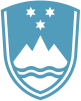 Intervention bythe Republic of Sloveniaat the 47th Session of the Human Rights CouncilInteractive dialogue with Working Group on the issue of discrimination against women Geneva, 25 June 2021Madame President, Slovenia aligns itself with the statement of the EU. We thank the members of the Working Group for their work and for their latest report.Sexual and reproductive health and rights are crucial for free and responsible decisions of women and girls and for full control over their life without any form of discrimination or violence. Investing in these rights has high returns for societies. It improves the lives of women and girls significantly and without their full enjoyment of these rights, it is hard for them to make progress in other fields.  Slovenia is deeply concerned by conclusions of your report where you mention that states are failing to adequately protect and fulfil women's and girls' basic sexual and reproductive health rights in the situations of crisis and that this failure proves to be a significant impediment to gender equality. In your report you mention five sets of actions that can secure the sexual and reproductive health rights of women and girls, especially in situations of crisis. Can you provide any examples of positive trends in this area you have observed?Thank you!